                                         Классные девчонки.В преддверии  Международного женского дня в школе прошли конкурсные мероприятия.  Учащиеся 1-4 и 5-7 классов в актовом зале школы соревновались в мастерстве ведения  домашнего хозяйства.А учащиеся 8-11 классов собрались в спортивном зале школы, где прошли весёлые спортивные соревнования между командами учителей, учащихся и родителей.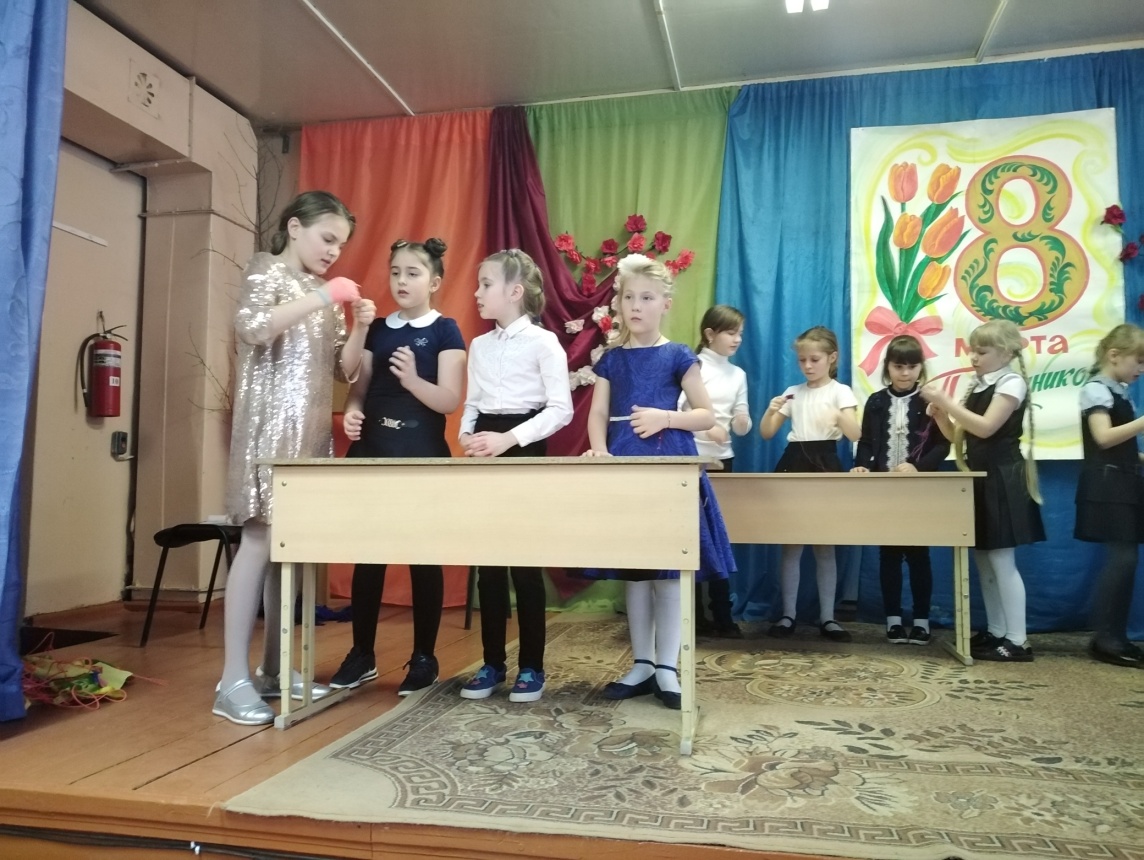 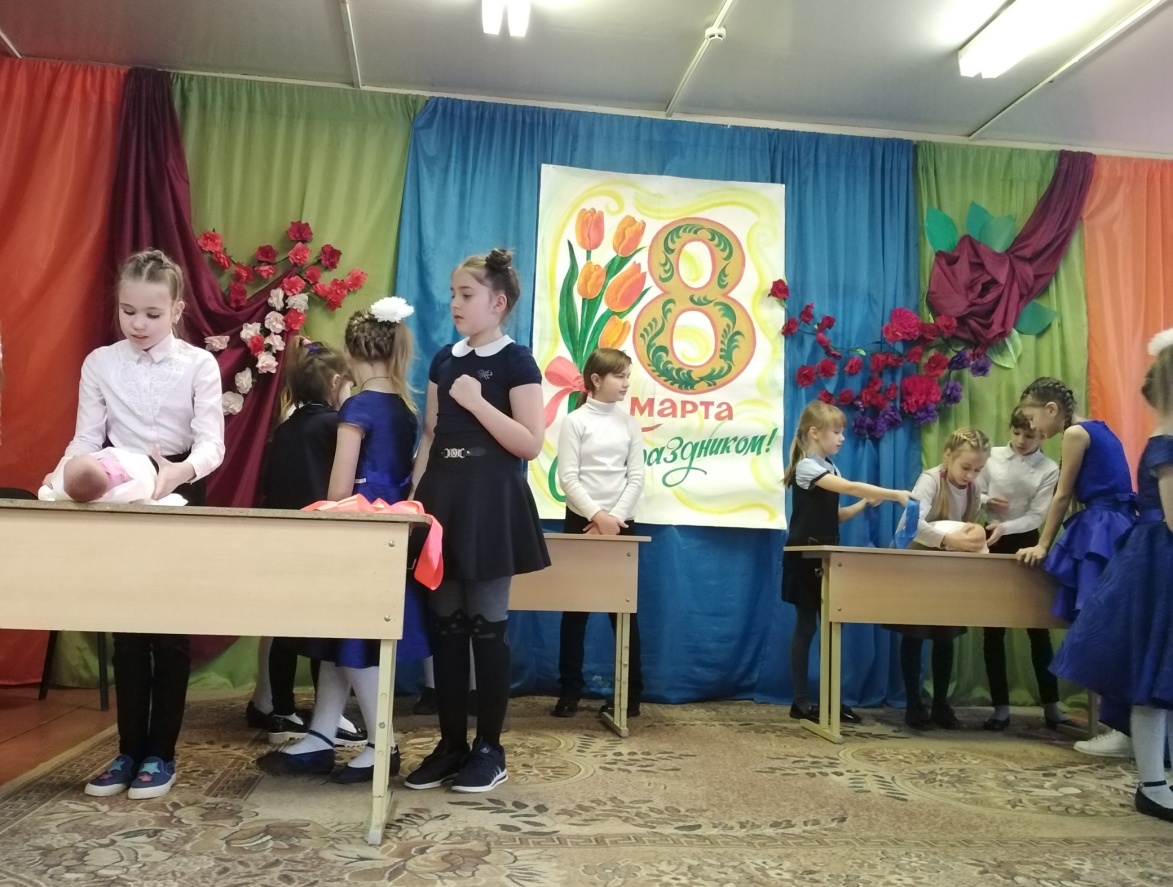 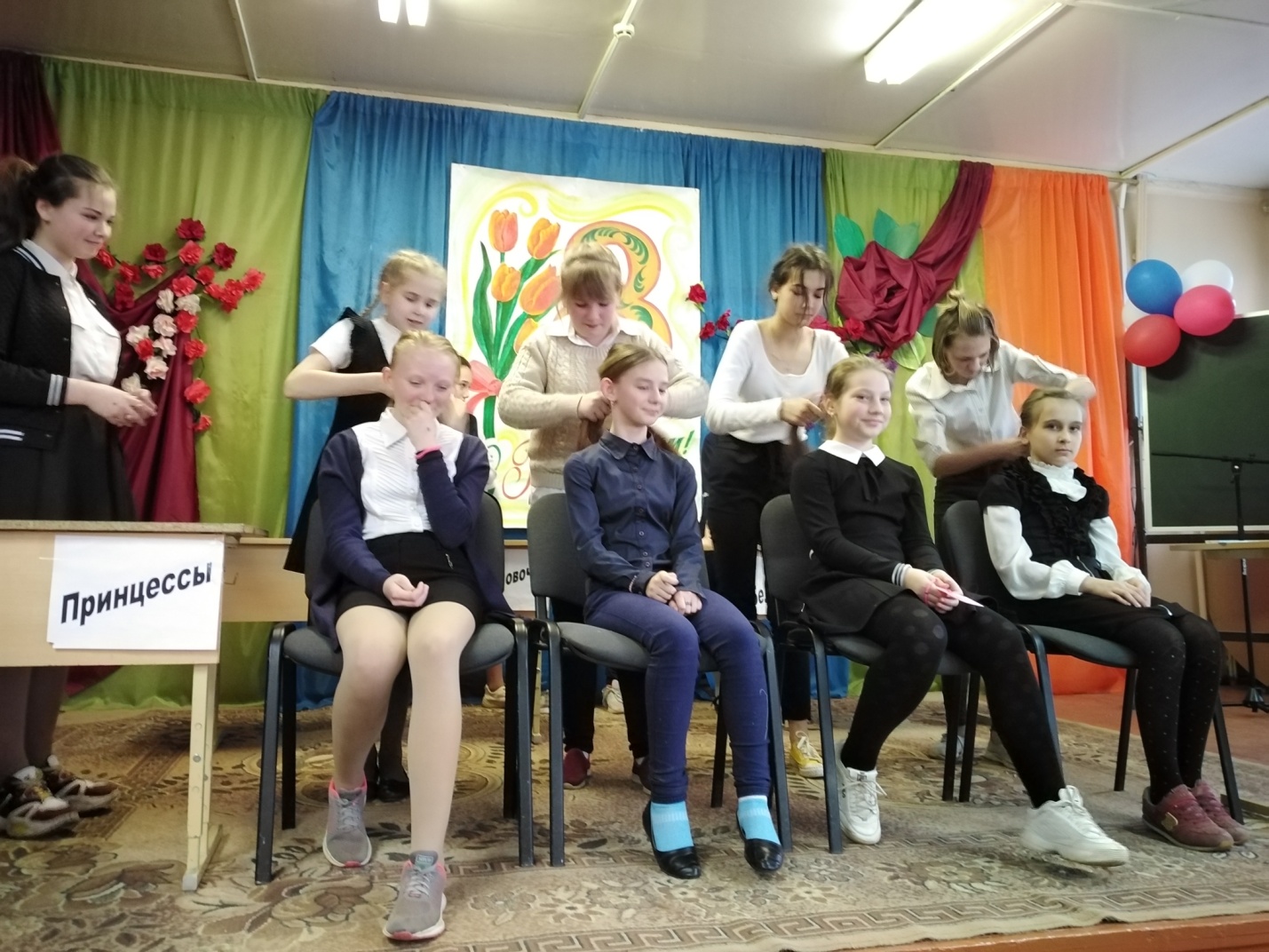 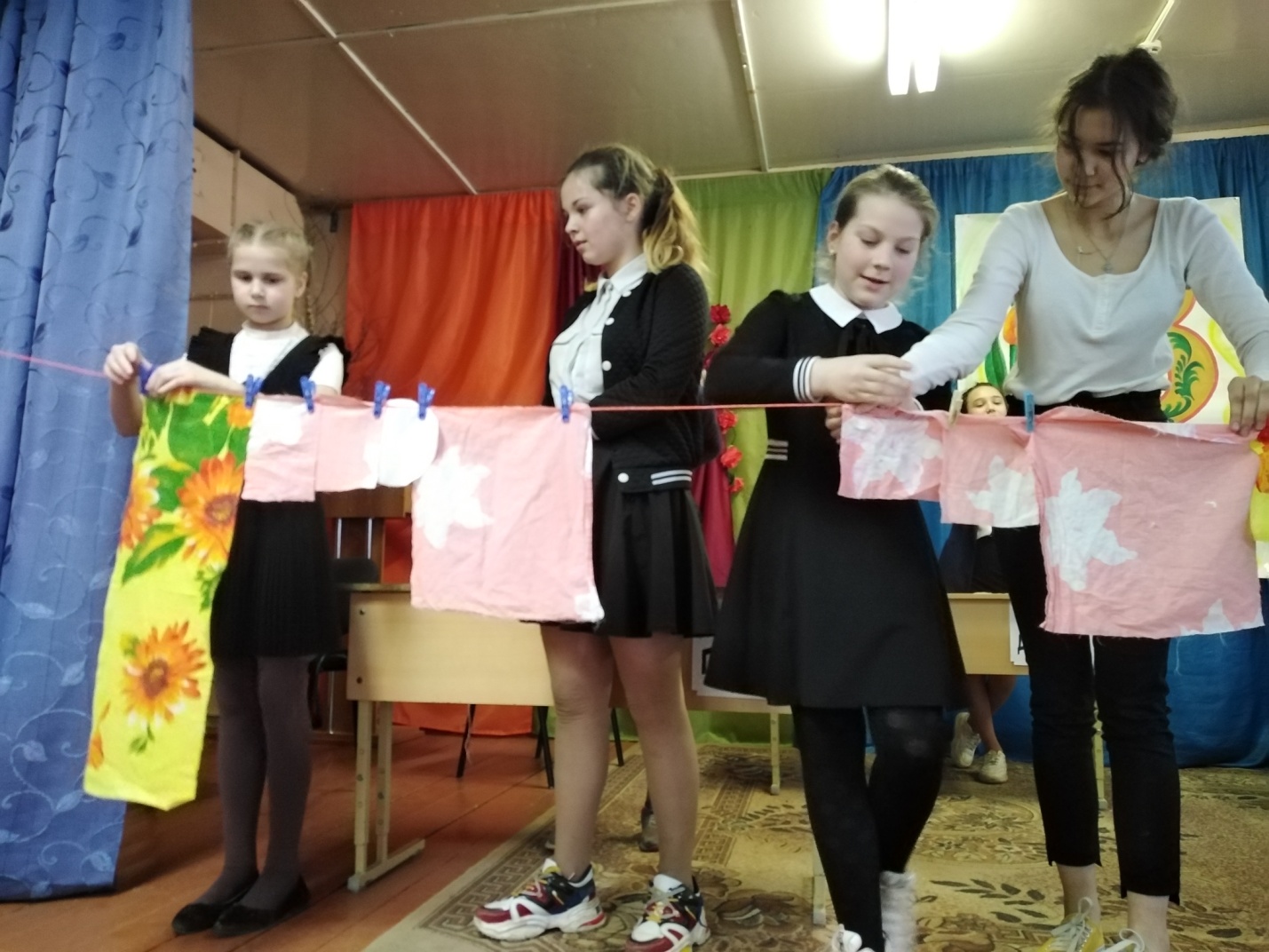 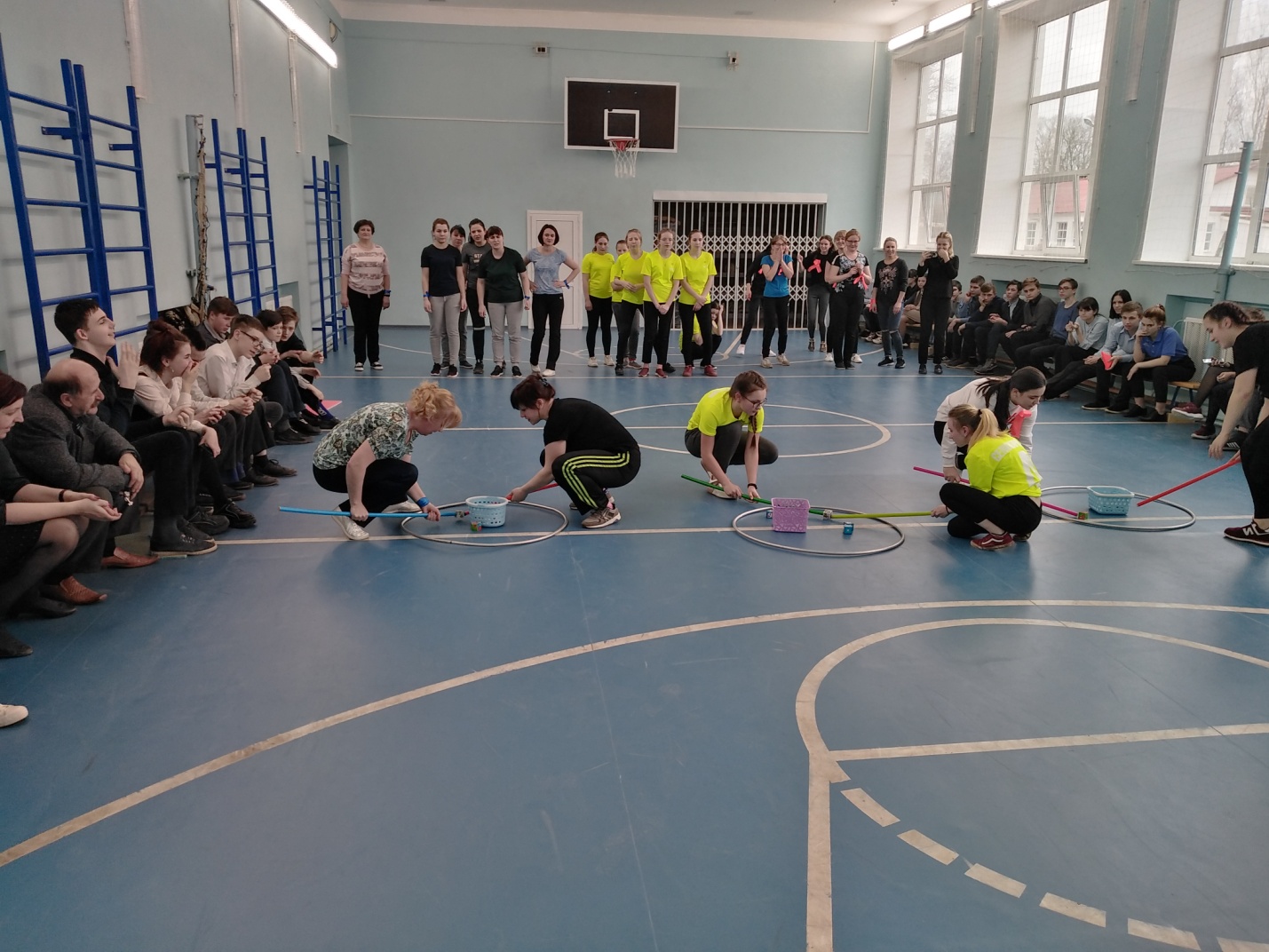 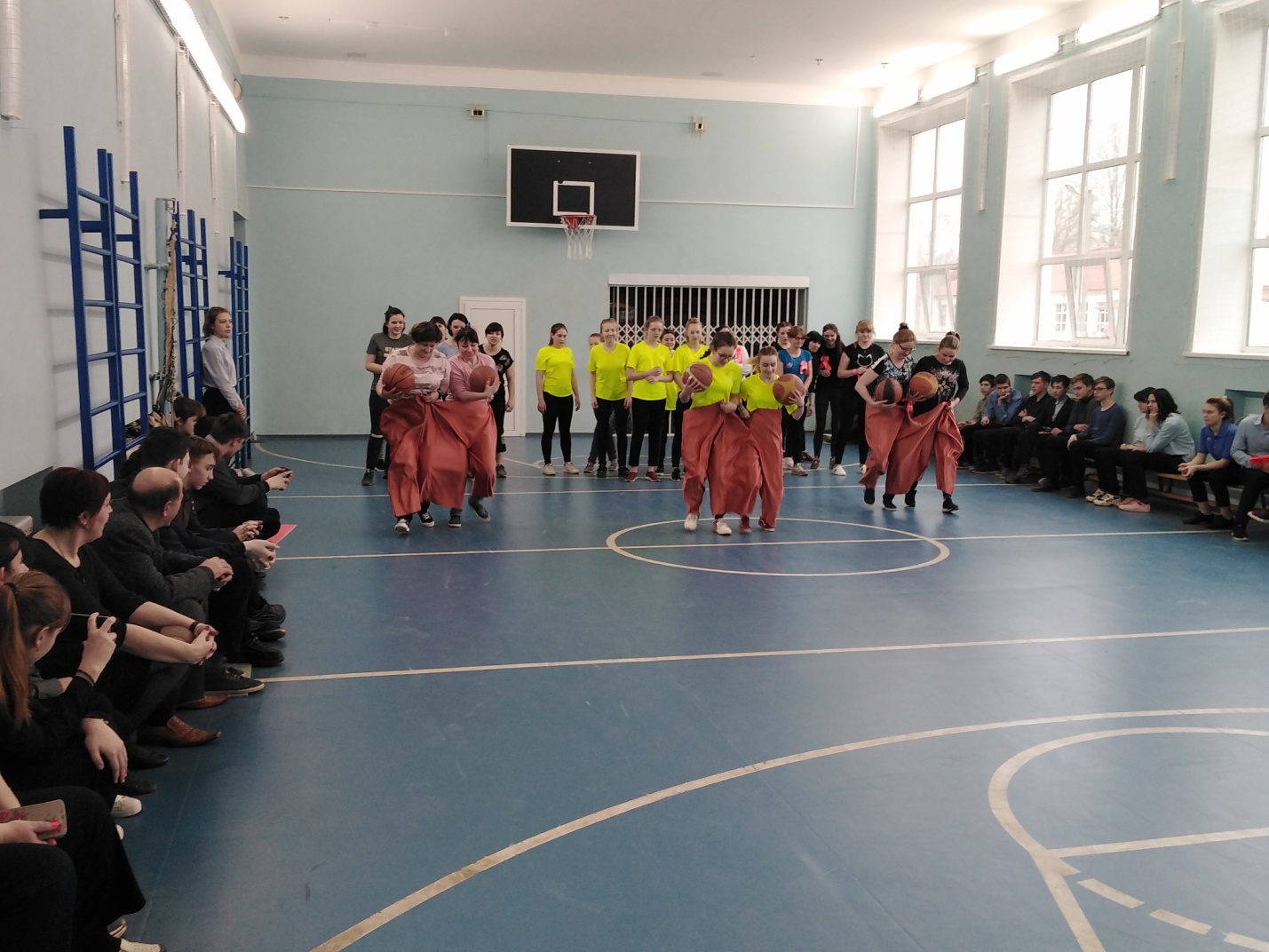 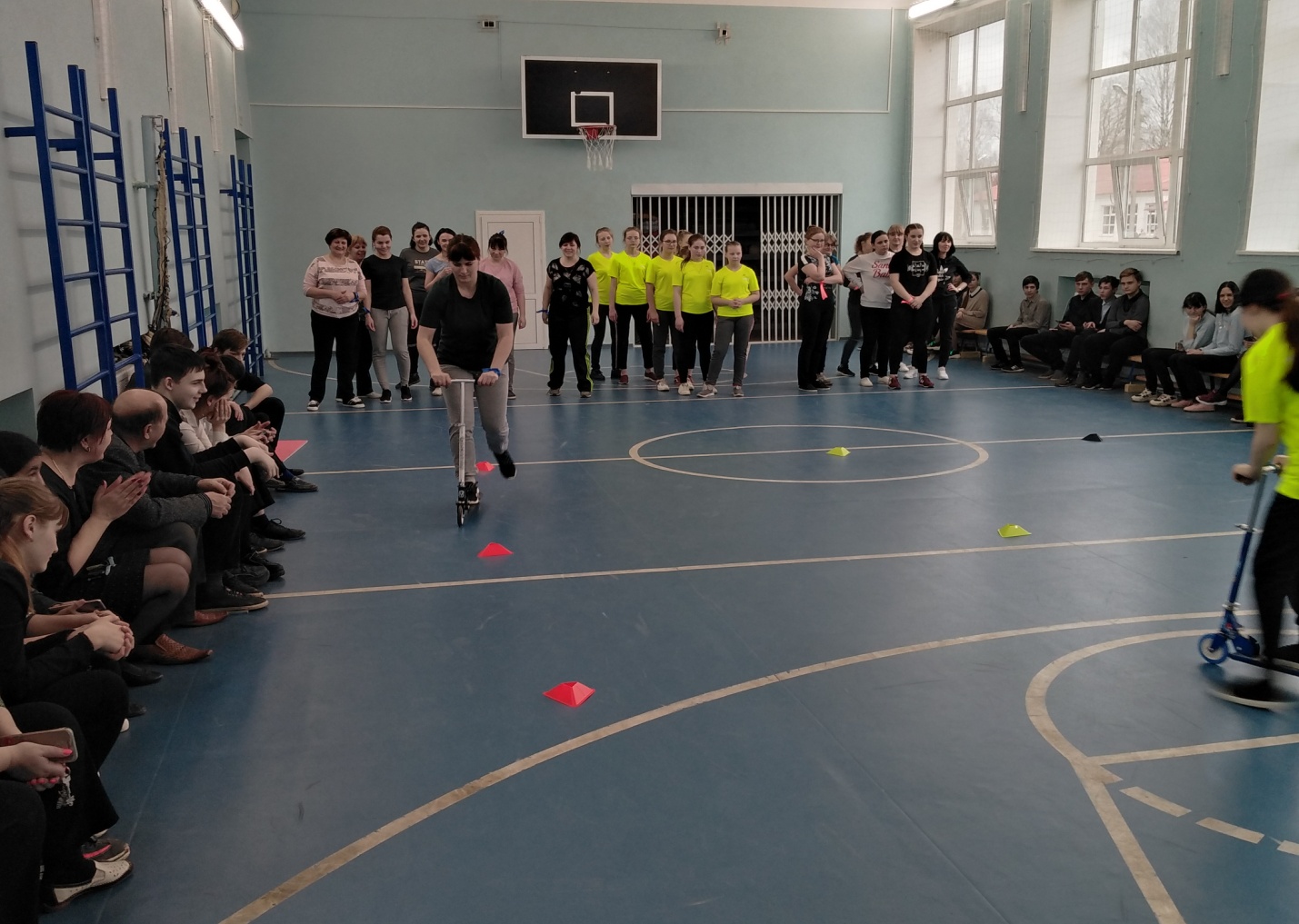 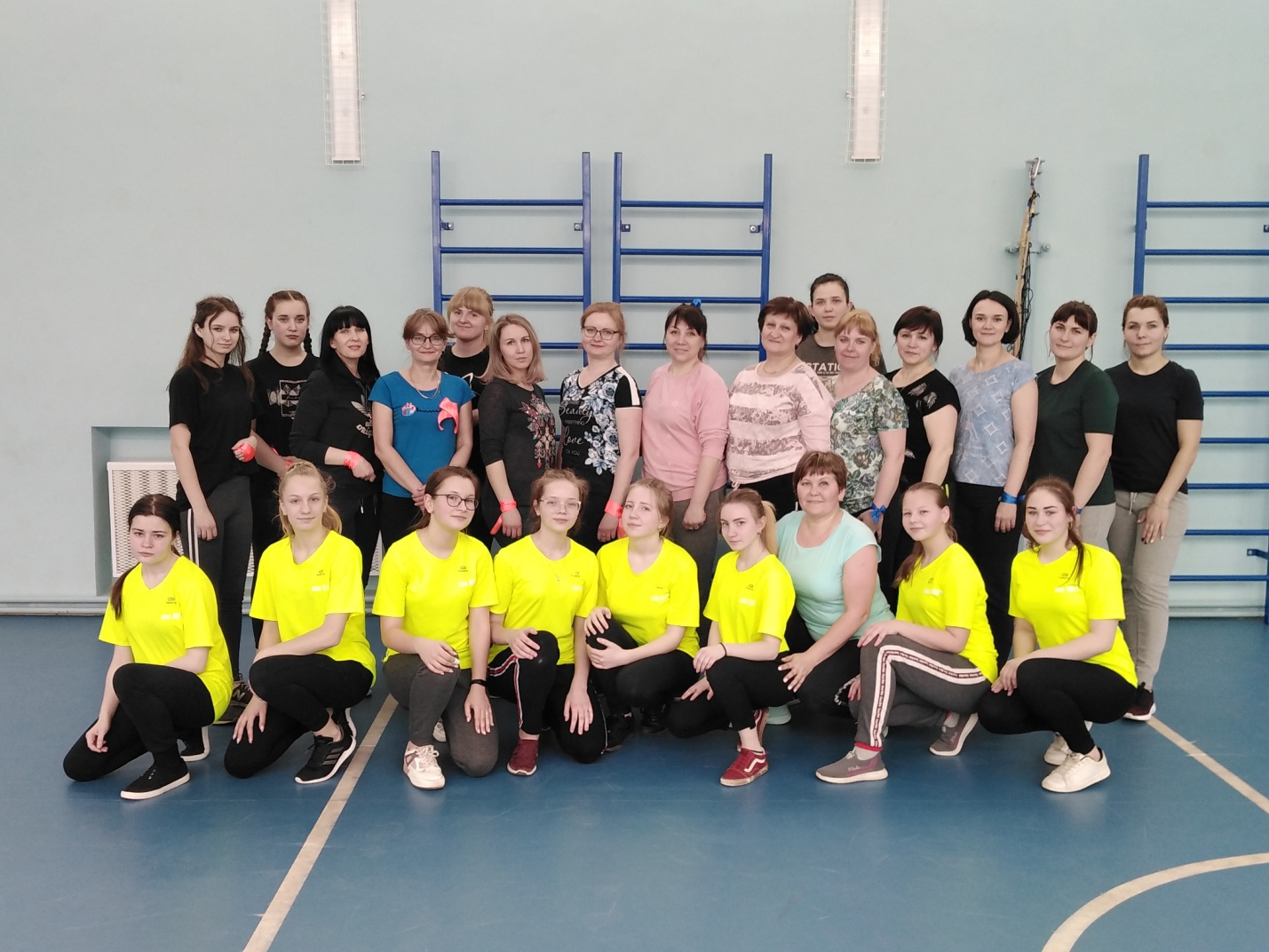 